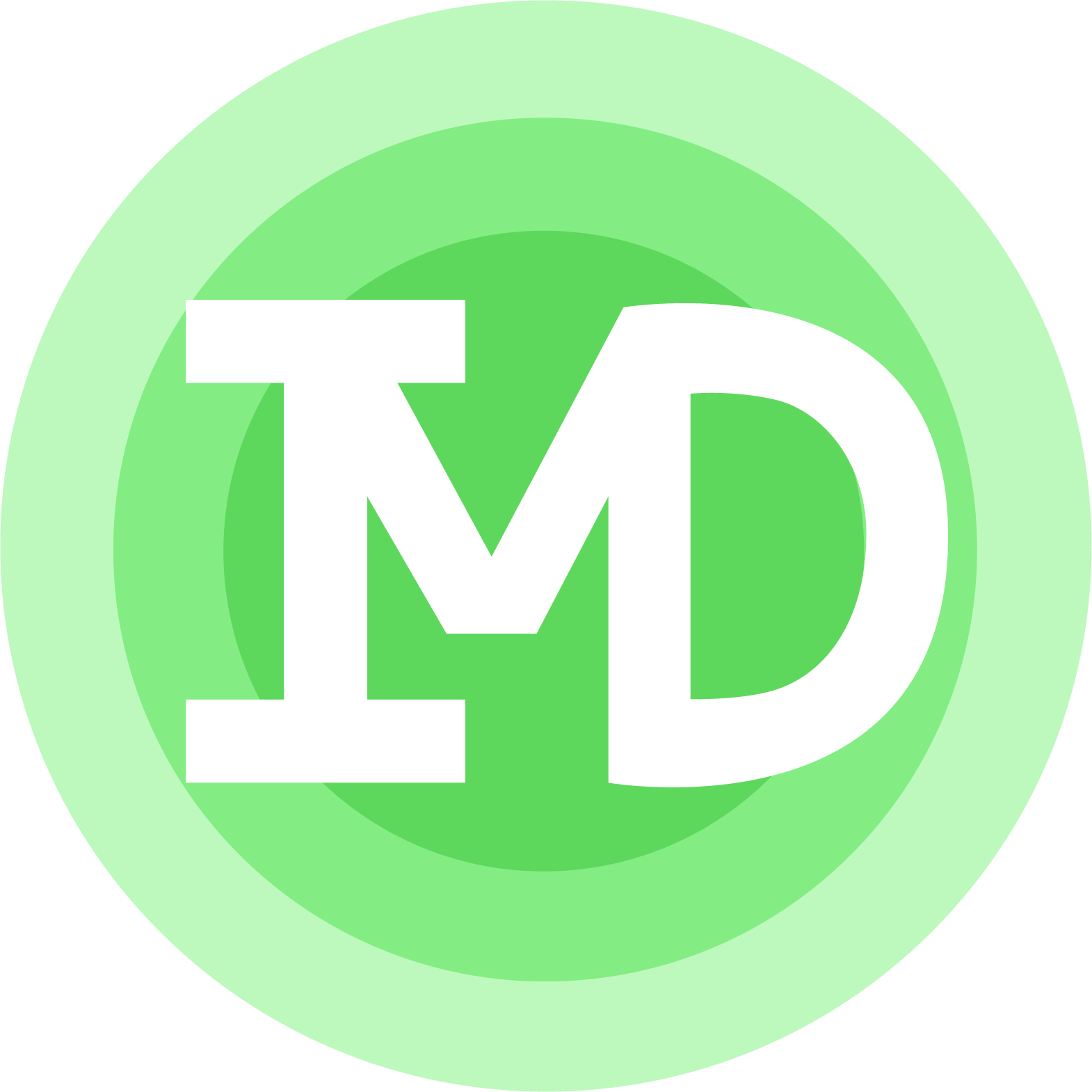 Class Cancellation NoticeAs stated in our studio policies, a written notice is required to cancel a class. In order to stop future and further tuition obligations for the month, (beginning after the month this notice is received) this form must be completed and turned into the Inspired Movement front desk on or before the fifteenth of the previous month. (Note: this does not mean the first class meeting day.) The account holder is responsible for tuition payments, account charges, and late fees acquired through the last day of the month a dancer or dancers are registered in a class regardless of attendance.Cancellations for January 2018 must be received by Saturday, December 15th, 2018.Please fill in the following information:Student Name: ______________________________________________________Parent Name: _______________________________________________________Phone Number: ______________________________________________________E-mail Address: ______________________________________________________I want to cancel the following classes starting in the month of __________________.Reason for withdrawal: _________________________________________________Parent Signature: ____________________________________________________Office Use Only (IM Employee Initials Required)Date Request Received by IM: ________Staff Member Receiving Request: ___________Parent Emailed confirmation of withdrawal: ________Class Dropped: ________Class DayClass DayClass DayClass DayClass DayClass DayClass NameTimeMTuWThFSMTuWThFSMTuWThFSMTuWThFS